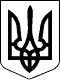 93 СЕСІЯ  ЩАСЛИВЦЕВСЬКОЇ СІЛЬСЬКОЇ РАДИ7 СКЛИКАННЯРІШЕННЯ12.06.2019 р.                                              №1666с. ЩасливцевеПро проведення повторних земельних торгів у формі аукціону з продажу права орендиВзявши до відома інформацію виконавця земельних торгів у формі аукціону ПП "Сокіл!", щодо торгів у формі аукціону з продажу прав оренди на земельні ділянки несільськогосподарського призначення комунальної власності, що не відбулися відповідно до пп. а) п. 4 ст. 138 Земельного кодексу України (в зв'язку з відсутністю учасників) та з метою подальшої організації продажу прав на ці земельні ділянки, враховуючи що земельні ділянки що виставлялися на земельні торги є сформованими та на них в установленому порядку Щасливцевською сільською радою оформлено право комунальної власності керуючись ст. 12, частини 1 ст. 122, ст. 135-139 Земельного кодексу України, ст. 26, 42, 59 Закону України "Про місцеве самоврядування в Україні" сесія сільської ради ВИРІШИЛА:1. Виставити на повторні земельні торги окремими лотами права оренди на земельні ділянки не сільськогосподарського призначення комунальної власності згідно додатку 1 до цього рішення.2. Встановити згідно з додатком 1 до цього рішення: стартову ціну лотів (стартовий розмір річної орендної плати за користування земельними ділянками), крок торгів, розмір гарантійного внеску.3. Затвердити наступі умови продажу прав оренд на земельних торгах:- термін оренди згідно додатку 1 до цього рішення;- розмір річної орендної плати - на рівні затвердженого стартового розміру річної орендної плати, збільшеного на відповідну кількість кроків торгів (визначається за результатами земельних торгів па підставі протоколу торгів);- користування земельними ділянками в водоохоронних зонах в режимі обмеженої господарської діяльності (при наявності охоронних зон).4. 3атвердити проект договору оренди землі, який пропонується укласти з переможцями торгів згідно з додатком 2 до цього рішення.5. Земельні торги у формі аукціону з продажу прав оренди на земельну ділянку провести у приміщенні Щасливцевської сільської ради у липні, серпні місяці 2019 року.6. Визначити виконавцем земельних торгів ПРИВАТНЕ ПІДПРИЄМСТВО "СОКІЛ!" (ідентифікаційний код юридичної особи - 37289486).7. Відшкодування витрат на підготовку лоту та виплата винагороди виконавцю торгів у сумі 50% річної плати за користування земельною ділянкою, але не  більш як 2000 неоподатковуваних мінімумів доходів громадян покладається па переможця земельних торгів за відповідним лотом. 8. Визначити сільського голову Плохушко В.О. уповноваженою особою на:- підписання договору на виконання земельних торгів з їх виконавцем на земельну ділянку зазначену у п. 1 цього рішення з особою зазначеною у п. 8 цього рішення на умовах визначених цим рішенням та додатками до нього;- підписання протоколу земельних торгів за лотом;- укладання договору оренди землі за результатами проведення земельних торгів.9. Контроль за виконанням даного рішення покласти на Постійну комісію Щасливцевської сільської ради з питань регулювання земельних відносин та охорони навколишнього середовища.Сільський голова                                                               В.О. Плохушко